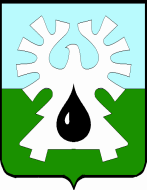 МУНИЦИПАЛЬНОЕ ОБРАЗОВАНИЕ ГОРОД УРАЙХАНТЫ-МАНСИЙСКИЙ АВТОНОМНЫЙ ОКРУГ - ЮГРАДУМА ГОРОДА УРАЙРЕШЕНИЕот 14 декабря 2016 года                                                                                №35О награждении Почетной грамотой Думы города УрайРассмотрев материалы, представленные для награждения Почетной грамотой Думы города Урай, Дума города Урай решила:1. Наградить Почетной грамотой Думы города Урай за активную общественно-политическую деятельность, существенный вклад в развитие местного самоуправления в городе Урай и в связи с 86-й годовщиной со Дня образования Ханты-Мансийского автономного округа – Югры  Урайскую городскую общественную организацию ветеранов (пенсионеров) войны, труда, вооруженных сил и правоохранительных органов.2. Опубликовать настоящее решение в газете «Знамя».Председатель Думы города Урай                                      Г.П. Александрова